Приложение №5к Информационным сведениям клиента - юридического лица/индивидуального предпринимателя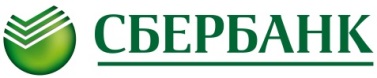 СВЕДЕНИЯ О ЮРИДИЧЕСКОМ ЛИЦЕ - ПРЕДСТАВИТЕЛЕ КЛИЕНТА                                                          ИНН                                                                 (Наименование организации  клиента)1.Наименование, фирменное наименование на русском языке (полное и (или) сокращенное)Наименование, фирменное наименование на русском языке (полное и (или) сокращенное)2.Наименование, фирменное наименование на иностранных языках (полное и (или) сокращенное) (при наличии)Наименование, фирменное наименование на иностранных языках (полное и (или) сокращенное) (при наличии)3.Организационно-правовая форма  Организационно-правовая форма  4.Сведения о государственной регистрации:Сведения о государственной регистрации:4.основной государственный регистрационный номер (ОГРН)основной государственный регистрационный номер (ОГРН)4.номер записи об аккредитации филиала, представительства иностранного юридического лица в государственном реестре аккредитованных филиалов, представительств иностранных юридических лиц, регистрационный номер юридического лица по месту учреждения и регистрации - для нерезидентаномер записи об аккредитации филиала, представительства иностранного юридического лица в государственном реестре аккредитованных филиалов, представительств иностранных юридических лиц, регистрационный номер юридического лица по месту учреждения и регистрации - для нерезидента4.место государственной регистрации (местонахождение)место государственной регистрации (местонахождение)4.дата государственной регистрациидата государственной регистрации5.Идентификационный номер налогоплательщика (ИНН) – для резидентаИдентификационный номер налогоплательщика (ИНН) – для резидента6.Идентификационный номер налогоплательщика (ИНН) или код иностранной организации (КИО), присвоенный до 24.12.2010, либо ИНН, присвоенный после 24.12.2010, - для нерезидентаИдентификационный номер налогоплательщика (ИНН) или код иностранной организации (КИО), присвоенный до 24.12.2010, либо ИНН, присвоенный после 24.12.2010, - для нерезидента7.Адрес юридического лицаАдрес юридического лицаСтрана:     Город:     Улица, дом, строение, офис:      Страна:     Город:     Улица, дом, строение, офис:      Страна:     Город:     Улица, дом, строение, офис:      8.Имеются ли у юридического лица лицензии (разрешения) на осуществление своей деятельности (операций)Имеются ли у юридического лица лицензии (разрешения) на осуществление своей деятельности (операций) Деятельность, подлежащая лицензированию, не осуществляется Да, имеются (если да, то укажите): Деятельность, подлежащая лицензированию, не осуществляется Да, имеются (если да, то укажите): Деятельность, подлежащая лицензированию, не осуществляется Да, имеются (если да, то укажите):8.Имеются ли у юридического лица лицензии (разрешения) на осуществление своей деятельности (операций)Имеются ли у юридического лица лицензии (разрешения) на осуществление своей деятельности (операций)Вид и номер лицензии:Вид и номер лицензии:8.Имеются ли у юридического лица лицензии (разрешения) на осуществление своей деятельности (операций)Имеются ли у юридического лица лицензии (разрешения) на осуществление своей деятельности (операций)Перечень видов лицензируемой деятельности:Перечень видов лицензируемой деятельности:8.Имеются ли у юридического лица лицензии (разрешения) на осуществление своей деятельности (операций)Имеются ли у юридического лица лицензии (разрешения) на осуществление своей деятельности (операций)Дата выдачи лицензии:Дата выдачи лицензии:8.Имеются ли у юридического лица лицензии (разрешения) на осуществление своей деятельности (операций)Имеются ли у юридического лица лицензии (разрешения) на осуществление своей деятельности (операций)Срок действия:Срок действия:8.Имеются ли у юридического лица лицензии (разрешения) на осуществление своей деятельности (операций)Имеются ли у юридического лица лицензии (разрешения) на осуществление своей деятельности (операций)Кем выдана:Кем выдана:9.Код в соответствии с Общероссийским классификатором объектов административно-территориального деления (ОКАТО) (при наличии)Код в соответствии с Общероссийским классификатором объектов административно-территориального деления (ОКАТО) (при наличии)10.Код юридического лица в соответствии с Общероссийским классификатором предприятий и организаций (ОКПО) (при наличии)Код юридического лица в соответствии с Общероссийским классификатором предприятий и организаций (ОКПО) (при наличии)11.Контактная информация:Контактная информация:Контактная информация:Контактная информация:Контактная информация:11.номер телефонаномер телефона11.номер факсаномер факса11.адрес электронной почтыадрес электронной почты11.почтовый адрес (при наличии)почтовый адрес (при наличии)12. Сведения  об органах управления юридического лица (структура и персональный состав органов управления юридического лица, за исключением сведений о персональном составе акционеров (участников) юридического лица, владеющих менее чем одним процентом акции (долей) юридического лица):12. Сведения  об органах управления юридического лица (структура и персональный состав органов управления юридического лица, за исключением сведений о персональном составе акционеров (участников) юридического лица, владеющих менее чем одним процентом акции (долей) юридического лица):12. Сведения  об органах управления юридического лица (структура и персональный состав органов управления юридического лица, за исключением сведений о персональном составе акционеров (участников) юридического лица, владеющих менее чем одним процентом акции (долей) юридического лица):12. Сведения  об органах управления юридического лица (структура и персональный состав органов управления юридического лица, за исключением сведений о персональном составе акционеров (участников) юридического лица, владеющих менее чем одним процентом акции (долей) юридического лица):12. Сведения  об органах управления юридического лица (структура и персональный состав органов управления юридического лица, за исключением сведений о персональном составе акционеров (участников) юридического лица, владеющих менее чем одним процентом акции (долей) юридического лица):12. Сведения  об органах управления юридического лица (структура и персональный состав органов управления юридического лица, за исключением сведений о персональном составе акционеров (участников) юридического лица, владеющих менее чем одним процентом акции (долей) юридического лица):Орган управленияОрган управленияОрган управленияПерсональный состав органов управления (ФИО и должность)Персональный состав органов управления (ФИО и должность)Персональный состав органов управления (ФИО и должность)Общее собрание  участников/акционеровОбщее собрание  участников/акционеровОбщее собрание  участников/акционеровСовет директоров (Наблюдательный совет)Совет директоров (Наблюдательный совет)Совет директоров (Наблюдательный совет)РуководительРуководительРуководительПравление (дирекция)Правление (дирекция)Правление (дирекция)Иные лица, имеющие право действовать от имени Вашей организации без доверенностиИные лица, имеющие право действовать от имени Вашей организации без доверенностиИные лица, имеющие право действовать от имени Вашей организации без доверенности__________________
дата__________________
дата_____________________________ФИО ИП/Руководителя организации/ Уполномоченного лица                     _____________________________ФИО ИП/Руководителя организации/ Уполномоченного лица                     _________________________подпись_________________________подпись